Laélia Véron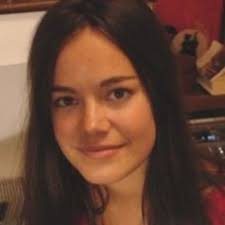 Née le 23/04/1987 à CrestLaelia.Veron@univ-orleans.frSituation actuelleMaîtresse de Conférences en stylistique et langue française à l'Université d'Orléans. Qualification en section 9, Langue et littérature françaises (18209265364). Qualification en section 7, Sciences du Langage (18207265364). Titulaire d’un doctorat en langue et littérature française, « Le trait d’esprit dans La Comédie humaine de Balzac. Étude stylistique » (sous la direction d’É. Bordas), soutenu le 02/03/2017 à l’ÉNS de Lyon. Agrégée de Lettres Modernes, diplômée de l’ÉNS de LyonSujets de recherche et centres d’intérêtLangage et pouvoirStylistique, langue française, analyse du discoursApproches croisées : langue, littérature & sciences humaines (sociocritique, sociostylistique)Récit et narration. XIXe-XXIe siècles Responsabilités actuellesRecherche : organisation du séminaire d’actualité critique du laboratoire POLEN (depuis 2020)Formation : Directrice du Master Meef 2nd degré de l’Université d’Orléans (depuis 2019)Communication : réseaux sociaux (facebook, twitter, instagram) du département de LettresDernières publications (ouvrages)Avec Maria Candea, Parler comme jamais, Le Robert, octobre 2021Avec (co-direction) V. Berthelier, A. Bouffard, M. Leclair, Comment définir une approche matérialiste de la littérature ? (en ligne), Fabula, 2021.Avec (co-direction) V. Berthelier, A. Goudmand, M. Roussigné, Approches matérialistes du réalisme en littérature, PUV, 2021.Avec Maria Candea, Le Français est à nous ! Petit manuel d’émancipation linguistique, La Découverte, 2019 (réédition augmentée en poche, 2021)  Sommaire du CVActivités d’enseignement (p. 2).Activités de recherche (p. 3).Diffusion de la recherche (p. 9).ACTIVITÉS D’ENSEIGNEMENTEnseignement dans le supérieur2018-(en cours) : MCF en stylistique, Université d’Orléans (temps plein). Cours de grammaire, linguistique, stylistique, littérature française. Préparation à l’agrégation interne (grammaire) et à l’agrégation externe (stylistique, à l’Université de Tours).2017-2018 : ATER en langue et linguistique française, Université du Mans (temps plein). Cours de grammaire, linguistique, stylistique. Préparation au CAPES.2015-2017 : ATER en langue et linguistique française, Paris 3 Sorbonne Nouvelle (temps plein). Cours de grammaire et de linguistique. Préparation au CAPES.2014-2015 : ATER en littérature française, Université d’Orléans (temps plein). Cours de langue et de littérature française.2011-2014 : Contrat doctoral en langue, littérature et linguistique à l’ÉNS de Lyon (temps plein). Préparation aux épreuves de langue de l’agrégation. 2010-2011 : Vacations en littérature française (ÉNS Lyon) et en langue et linguistique françaises (Université St Quentin en Yvelines). Grammaire, linguistique, stylistique.2008-2009 : Enseignement à l’étranger, Royal Holloway University, Angleterre (temps plein). Cours de FLE. Enseignement en milieu carcéral2018-(en cours) : enseignement au centre pénitentiaire d’Orléans-Saran (hommes & femmes) Suivi des étudiantes & étudiants en étude supérieure. Culture générale, DNB, DAEU. Interventions ponctuelles à la Maison centrale de Saint-Maur.2017-2018 : enseignement à la Maison Centrale de Rennes. Préparation au DNB et au DAEU.2011-2018 : diverses activités d’enseignement en milieu carcéral (Maison d’arrêt de Fresnes, Maison centrale de Clairvaux) avec l’association Génépi. Publication d’une série d’entretiens avec une détenue sur l’enseignement et la vie quotidienne en prison dans le journal L’Humanité en 2014.Responsabilités administratives : encadrement des formations2019 -(en cours) : directrice du Master Meef 2nd degré. Accompagnement de la réforme de 2020. Encadrement d’activités culturelles extra-scolaires 2018 -(en cours) : co-création et animation d’un club lecture bi-hebdomadaire (ouvert à tout le personnel de l’université)2019 -(en cours) : co-création et animation d’un atelier d’écriture.Valorisation des activités étudiantes (publication sur le site de l’université, sur les réseaux sociaux, organisation d’une exposition de photographies étudiantes, etc). ACTIVITÉS DE RECHERCHEPerspective générale. Mon travail de thèse (« Le trait d’esprit dans La Comédie humaine de Balzac. Etude stylistique », sous la direction d’E. Bordas) associe perspective stylistique et corpus littéraire. Le trait d’esprit, parole brillante et concise, qui se veut singulière, peut être appréhendé comme un énoncé détachable. Mais le trait d’esprit est également une performance sociale. Si notre méthodologie stylistique est premier lieu celle d’une analyse des figures (au niveau de l’unité-énoncé et des catégories syntactico-sémantico-lexicales de la phrase), la signification même de ces catégories ne peut être saisie que par rapport aux conditions d’énonciation (en mobilisant les outils de l’analyse de discours). Ce travail de thèse a donc envisagé cette parol singulière comme une parole de pouvoir, un acte socio-discursif, dans une approche conversationnelle (ou interactionnelle, selon les terminologies) et pragmatique, en s’attachant à étudier non seulement ce que dit le trait d’esprit, mais aussi ce qu’il communique (qu’il s’agisse des traits d’esprit des personnages ou de ceux du narrateur). L’interaction dialectique de ces deux niveaux nous a permis d’interroger la valeur romanesque du trait d’esprit, parole ambiguë, entre référence sérieuse et jeu métalinguistique, caractéristique du réalisme paradoxal de La Comédie humaine.Depuis ma soutenance de thèse (2017), j’ai continué à travailler sur le lien entre langage, société et pouvoir, selon une double perspective, théorique (de redéfinition d’une approche matérialiste des œuvres) et pratique (en élargissant ma perspective socio-stylistique à des corpus non littéraires).Organisation et encadrement de la recherche 2019-(en cours) Direction et évaluation de la recherche Encadrement de travaux d’étudiantes et étudiants en Master recherche (M1 et M2) : langue, stylistique et littérature du xixe siècle. Membre d’un jury de thèse : Alain Delannoy (Université d’Orléans, sous la direction d’A. Déruelle) : « P.-J. Proudhon écrivain » (2019).2020- (en cours) Organisation et animation d’un séminaire « Actualité de la critique » du laboratoire POLEN ; Ce séminaire interdisciplinaire réunit les membres du laboratoire, ainsi que les étudiantes et étudiants qui se destinent à la recherche, autour de séances mensuelles régulières pendant lesquelles nous recevons des collègues qui présentent leurs publications (sujet, méthodologie, etc). https://www.univ-orleans.fr/fr/polen/la-recherche/seminaires . Co-animation d’un séminaire mensuel (ÉNS Ulm) (2013-2019) et co-organisation de deux journées d’études liées à ce séminaireSéminaire mensuel interdisciplinaire, approche historique matérialiste des phénomènes littéraires et culturels (histoire, sociologie, littérature, linguistique, stylistique). Thèmes. Le réalisme : 2017-2018. Littérature et subversion : 2016-2017 ; Genres littéraires et idéologies : 2015-2016 ; L’efficacité de la littérature : 2014-2015 ; Peuple et Critique : 2013-2014.Site Internet : https://adlc.hypotheses.org/seminaire-litteraire-des-armes-de-la-critique-4e-annee-2016-2017. Co-organisation de deux journées d’étude ayant donné lieu à des publications collectives (le réalisme ; approches matérialistes de la littérature).Participation à un laboratoire junior (ÉNS de Lyon) (2011-2013)Aide à l’animation régulière d’un laboratoire junior CMDR (Corps, Méthodes, Discours et Représentations) à l’ÉNS de Lyon (2011-2013) Séances régulières, aide à l’organisation d’une journée d’études. Site Internet : http://cmdr.ens-lyon.fr/Ouvrages 2021. Parler comme jamais, Le Robert, co-écrit avec Maria Candea.2021. (Réédition augmentée en poche) 2019 (première édition). Le Français est à nous ! Petit manuel d’émancipation linguistique, La Découverte, co-écrit avec Maria Candea.	Compte-rendu par Françoise Gadet, Langage et société, 2019/3 (n°168), p. 164-167 ; Par Hadrien Clouet, Mots. Les Langages du politique, p. 123-129.	L’ouvrage est en cours de traduction, par Michèle Debrenne, pour les éditions de l’Université de Novossibirsk en Russie.Direction de publications2021 (À venir). Co-direction, avec V. Berthelier, M. Leclair et A. Bouffard, de la publication des actes de la journée « Pour une critique matérialisme des œuvres littéraires », Université d’Orléans, sur le site de Fabula. 2021. Co-direction, avec V. Berthelier, A. Goudmand et M. Roussigné, de la publication Approches matérialistes du réalisme en littérature, Actes du colloque co-organisé Paris 8 & ENS Ulm, Presses Universitaires de Vincennes. 2019. Co-direction, avec L. Dumont et Q. Fondu, de la publication de « Lucien Goldmann. Méthodes et héritages en sociologie de la littérature », Actes du colloque, COnTEXTES, 25 | 2019, https://journals.openedition.org/contextes/8373Articles ou chapitres (dans des ouvrages collectifs)2021. Publication de divers articles dans le Dictionnaire Balzac, sous la direction d’É. Bordas, Éditions Garnier. « Allégorie » « Amour de tête » « Calembour » « Comique » « Esprit » « Latin » « Le Corse » « Maxime » « Mondanité ; Mondain » « Oral ; Oralité » « Parlure » « Physiologie du mariage » « Proverbe » « Les Ressources de Quinola » « Rumeur » « Salon » « Sémiotique ; Sémiologie ».« Le ludique », L’Empire du rire, dirigé par M. Letourneux et A. Vaillant, CNRS Éditions, p. 261-278 « L’ironie », L’Empire du rire, dirigé par M. Letourneux et A. Vaillant, CNRS Éditions, p. 322-337.2020.« “Une narration si noire” : Le style gothique dans Mauprat », Relire « Mauprat », sous la direction de F. Bercegol, D. Philippot, E. Reverzy, Éditions classiques Garnier, p. 95-108.« Discours romanesque et discours judiciaire. Le style juridique dans La Comédie humaine », Le code en forme(s) : écritures et réécritures du code civil au xixe siècle, sous la direction de M. Mas et F. Kerlouégan, Éditions classiques Garnier, p. 195-225. « Les Ressources de Quinola : “immense comédie” ou “lambeau de roman” ? », à paraître dans l’ouvrage collectif sur Balzac et le théâtre, sous la direction d’É. Bordas et d’A. Novak-Lechevalier, Éditions classiques Garnier, p. 139-154.2019.« Repousser les limites du romanesque : du récit autobiographique au journal intime. Passion simple et Se perdre d'A. Ernaux », Romanesques, « Romanesque et écrits personnels : attraction, hybridation, résistance (XVIIe-XXe siècles) », sous la direction d'A. Adler et d'A. Coudreuse, p. 231-245. « Penser l’esprit avec Balzac. Discours et métadiscours », Balzac penseur, sous la direction de F. Spandri, Éditions classiques Garnier, sous la direction de F. Spandri, p. 331-348.2018. « Le réalisme langagier », Balzac. Le Cousin Pons, sous la direction d’A. Déruelle, Rennes, Presses Universitaires de Rennes, 2018 p. 167-182. « Les images dans Le Cousin Pons. Du drame humain à la comédie animale », Styles, Genres, Auteurs 18, sous la direction de G. Couffignal et A. Desbois-lentile, p. 167-188.« “La comédie terrible de la mort d’un célibataire”. Le comique dans Le Cousin Pons », Relire « Le Cousin Pons », sous la direction de P. Glaudes et É. Reverzy, Éditions classiques Garnier, p. 177-193.« Du signifiant au signifié. Le calembour, incongruité du genre romanesque ? », Le sens de l'humour, Styles, genres contextes, sous la direction d’A.-M. Paillet et F. Leca-Mercier, Éditions Académia « Au cœur des textes », 2018, p. 163-175.Co-publication (avec L. Dumont et Q. Fondu) du chapitre « Marxime et théorie-littéraire » dans l’ouvrage commun, Marx en France, dirigé par J.-N. Ducange et A. Burlaud, Éditions La Découverte, p. 202-213.2015.« La double communication et la compréhension du jeu mots dans l’œuvre littéraire : l’exemple de Balzac », Enjeux du jeu de mots, Perspectives linguistiques et littéraires [Wordplay and its Interplays: Linguistic and Literary Perspectives, éd. par Esme Winter-Fromel et Angelika Zirker, Tubingen, De Gruyter Mouton, p. 93-111.« Conflits, décalages et jeux sur les normes : le paradoxe du trait d’esprit dans la Comédie humaine de Balzac », Ce mot qui m’avait surpris, Conflits et décalages de langage, éd. par Aude Lafferière et Marc Durain, Paris, Honoré Champion, p. 107-126. « Les bons mots dans la Comédie humaine de Balzac, la force agonistique du rire », Bons mots, jeux de mots, jeux sur les mots : de la création à la réception, éd. par Brigitte Buffard-Moret, Arras, Artois Presses Université, « Études linguistiques », p. 85-100.2012.« Lecteur et lecture dans La Recherche de l’absolu de Balzac : lire le texte à sa juste valeur », La Valeur de l’œuvre littéraire, entre pôle artistique et pôle esthétique, éd P. Voisin, Garnier Classique, p. 377-396.Articles (dans des revues)2021. (À venir).Avec Maria Candea « Présenter la linguistique au grand public… et vice-versa ! » (entretien), Semen, n°50, entretien réalisé par Félix Danos, Richard Guedj, Manon Him-Aquilli et Sandra Nossik.« “Twitta” “Intellectuelle” “Influenceuse” ? Être enseignante-chercheuse sur twitter », Tracés.« Quand Balzac lit et écrit “le Sainte-Beuve” », « Balzac lecteur », L’Année balzacienne, sous la direction d’A. Déruelle et Ph. Dufour.« Les discours narratoriaux dans Le Cousin Pons », « Le Cousin Pons », L’Année balzacienne, sous la direction de M. Labouret et B. Gendrel.2020.« Quand le corps parle. Communication paraverbale et non verbale dans La Comédie humaine », The Balzac Review/ Revue Balzac, « Le corps » « The Body », 2020, n°3, p. 45-63.2019.« Poétique des mots anglais dans l’œuvre balzacienne », L’Année balzacienne, 2019/1, n°20, p. 179-194.« Peut-on penser une stylistique goldmanienne ? La place de l’étude formelle dans l’approche des textes littéraires par L. Goldmann. Pistes, enjeux et développements », Actes du colloque « La sociologie de la littérature de L. Goldmann », sous la direction de L. Véron, Q. Fondu, Lucile Dumont, paru dans COnTEXTES, 25 | 2019.2018.« Approche énonciativo-pragmatique de l’oxymore et du zeugme. Ironie et points de vue », L’Information grammaticale, volume 156, janvier 2018, p. 31-37.2017. « Hein ! Voyez comme je m’exprime avec facilité ! Esprit, bêtise et classes sociales dans l’univers balzacien : l’exemple de La Vieille Fille », Humoresques, n°42 (Automne 2015/Printemps 2017), p. 93-108.Autres types de publications (sur des sites de laboratoires ou groupes de recherche)2021.« Trope communicationnel et trope actantiel, du trilogue au polyadressage : machinations conversationnelles dans La Comédie humaine », Actes du colloque du GIRB « Dynamiques de la parole », sous la direction de C. Couleau (sur le site du GIRB)2018.« Approche rhétorique, linguistique et socio-poétique de la forme littéraire. La stylistique comme étude des “formes-sens” », sous la direction de Sylvie Requemora-Gros, Patrick Mathieu, Joël July, Malice, Littérature, voyages et altérités - Territoires et frontières du style, n°8, 2018. https://cielam.univ-amu.fr/malice/articles/approche-rhetorique-linguistique-socio-poetique-forme-litteraire-stylistique-etude« Dispositifs énonciatifs des récits de soi dans La Comédie humaine. Variations, ironies, transpositions », publication en ligne sur le site du GIRB (Groupe International de Recherches Balzaciennes). http://balzac.cerilac.univ-paris-diderot.fr/presentation.html2016.« De Marx à Balzac en passant par Weber. Fondements théoriques d’une lecture marxiste de la Comédie humaine par Lukács », avec la collaboration d’Alix Bouffard, publication en ligne sur le site du CRP 19 « Histoire des études dix-neuviémistes ». http://humarom.hypotheses.org/2015.« La littérature en procès à l’aube du xxie siècle : Les Cercueils de Zinc d’Alexievitch » Séminaire du SLAC, (Séminaire Littéraire des Armes de la critique), ÉNS d’Ulm, https://adlc.hypotheses.org/slac-2015-2016-seance-5-le-discours-sur-les-dangers-de-la-lecture« Trotsky : écrits théoriques et critiques sur la littérature », Séminaire du SLAC, « Les premiers théoriciens marxistes de la littérature », ÉNS d’Ulm, http://adlc.hypotheses.org/slac-2015-2016-seance-2-les-premiers-theoriciens-marxistes-de-la-litterature« Lukács : Balzac et le réalisme français », Séminaire du SLAC (Séminaire Littéraire des Armes de la critique), « Lukács : théoricien de la littérature», ÉNS d’Ulm, http://adlc.hypotheses.org/seminaires/seminaire-litteraire-des-armes-de-la-critique-slac-2015-20162014.« Sur Le Savant et le Populaire de Grignon et Passeron : misérabilisme et populisme : écueils de l’analyse littéraire », séminaire du SLAC (Séminaire Littéraire des Armes de la critique), ÉNS d’Ulm, http://adlc.hypotheses.org/seminaires/seminaire-litteraire-des-armes-de-la-critique-s-l-a-c-2014-20152013.« Masques et mystifications dans Modeste Mignon de Balzac », publication le site du GIRB (Groupe International de Recherches Balzaciennes), balzac.cerilac.univ-paris-diderot.fr/wa_files/Veron.pdfRecensions2019. « Balzac, la comédie des sciences humaines », compte-rendu de l’ouvrage d’Andrea Del Lungo, Pierre Glaudes, Balzac, l’invention de la sociologie, Paris : Classiques Garnier, coll. « Rencontres », 2019, en ligne sur fabula https://www.fabula.org/revue/document13171.php2018. « Permanence de Balzac », compte-rendu de l’ouvrage de Ch. Massol, Balzac contemporain, Paris : Classiques Garnier, coll. « Rencontres », 2018, en ligne sur fabula https://www.fabula.org/revue/document12314.php « Nicole Mozet, Balzac, L’Hommeoeuvre, La Simarre, C. Pirot, 2017 », L’Année balzacienne, p. 443-446.2015. « Maxime Perret, Balzac et le xviie siècle. Mémoire et création littéraire, Paris, Presses Nouvelles de la Sorbonne, 2015 », Revue d’histoire littéraire de la France, n°1, 2018, p. 230-233.2012. « Synthétiser l’insaisissable », compte-rendu de l’ouvrage d’A. Novak-Lechevalier sur Splendeurs et misères des courtisanes, d’Honoré de Balzac, Gallimard, Foliothèque, 2010, Littératures, 64,  2011, p. 245-250.Interventions n’ayant pas encore donné lieu à une publication2021.« Enseigner la littérature en prison d’hommes, en prison de femmes : retour sur une pratique », Séminaire « Genre et monde carcéral », édition 2020/2021, sous la direction de N. Chetcuti-Osorovitz et V. Icard.2018.« Langue de Balzac, langue de Proust » (étude stylistique du pastiche de Balzac par Proust), Colloque du GIRB « Balzac et la langue », Paris VII (juin 2018).« Typologies, formes et valeurs de l’esprit dans Lucien Leuwen de Stendhal », Colloque « Stendhal et l’esprit », Organisé par l’association « Stendhal aujourd’hui » et la Revue internationale d’études balzaciennes, Paris IV Sorbonne (mars 2018).2017.« Rectangle sémiotique de Greimas et système des personnages balzacien : Pour une lecture socio-stylistique de La Vieille Fille », Journée d’études « Littérature et Sciences humaines : Autour de La Vieille Fille », Université de Metz.2016.« Théories du roman. Lukács lecteur de Balzac et de Zola (Balzac et le réalisme français) et Barbéris (Stendhal). L’essor du roman et la domination de la bourgeoisie. » SLAC, ÉNS Ulm.« Nouvelle, roman, récit ? La mystification du genre littéraire dans La Maison Nuncingen de Balzac », Séminaire « Les lectures du CRP19 », La Maison Nucingen, Paris 3 Sorbonne-Nouvelle.« Conflit discursif et conflit social dans l’œuvre balzacienne », xiiie Colloque international annuel de la SDN (Society of Dix-neuviémistes), « Le conflit », University of Glasgow.2015.« Balzac lu Lukács : la peinture des classes populaires dans Les Paysans », Séminaire du SLAC, ÉNS Ulm.2013.« Les jambes des actrices semble[nt] avoir plus d’esprit que l’auteur : le corps spirituel dans La Comédie humaine », Journée d’études « Corps et esprit », ÉNS de Lyon. Conférences internationales2021. « L'écriture inclusive en France: état des lieux, état des batailles », Institute of French Studies de New York University, octobre.Conférence plénière au colloque « Language, acts and wordmaking », Churchill college, Cambridge, 17 juin.2018.Participation au séminaire « Célébrité/ Obscurité », NCFS (Nineteenth-Century French Studies Association), Los Angeles : « Splendeurs et misères de célébrité. La circulation de la rumeur dans l'oeuvre balzacienne », 25-27 octobre.Guest Lecturer (Conférencière invitée) dans le cours de F. Lemoine « French Women as a case study », Scripps College, Los Angeles, 29 octobre.DIFFUSION DE LA RECHERCHEPerspective générale de diffusion de la recherche via les réseaux sociaux (comme twitter) et des interventions et partenariats avec différents médias et partenaires culturels.Création d’un podcast ou ballado de diffusion de la recherche : « Parler comme jamais »Podcast diffusé sur la plateforme Binge Audio, en partenariat avec la DGLFLF (Délégation générale à la Langue Française et aux langues de France) en 2019-2020 puis avec les éditions Le Robert en 2020-2021. Émission bi-mensuelle qui explore à chaque épisode un sujet portant sur la langue française avec des personnalités du monde la recherche.Chroniques de langueFrance Inter (2021- ) : chroniques bi-mensuelles de langue pour l’émission « Par Jupiter »Médiatrice de Radio France (2019-) : réponse en vidéo aux questions de langue des auditrices et auditeurs.Arrêt sur Images (2019-2020) : chroniques « Avec style ».Formations à l’intention de collègues du secondaire (convention avec le rectorat)2021. (À venir) Un style féminin ? Interroger les catégories du style.2021. Les subordonnées dans Le Malade Imaginaire de Molière (perspective diachronique).2019 & 2020. Le style de Hugo : style d’époque, style de genre, style d’individu ? Critique littéraire et stylistique (littérature contemporaine)Articles pour la revue Ballast 2021.Entretien avec Nicolas Mathieu : « Nommer les choses jusqu’à ce qu’elles soient insupportables »2017.« Annie Ernaux : ne pas (se) raconter d’histoire(s) »« Svetlana Alexiévitch, quand l’histoire des femmes reste un champ de bataille »Critiques pour la revue Contretemps (2017-en cours)Critiques sur des publications contemporaines : C. Lévi, F. Guène, F. Fang, V. Springora, J. Deck, J. Ponthus, J. Ferrari, M. Charef, Gauz, N. Mathieu, G. Faye, M.-H. Lafon, F. Diome, L. Lafon, C. Ngozi Adichie, S. Alexiévitch, A. Ernaux, O. Benlaala, É. Vuillard, T. Morrison, E. Ferrante